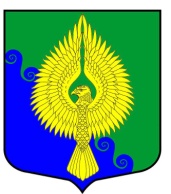 Внутригородское муниципальное образованиеСанкт-Петербургамуниципальный округ  ЮНТОЛОВОМуниципальный Совет(МС МО МО Юнтолово)6-го созываРЕШЕНИЕ« 25 » ноября 2021 года	 				               				№ 29О внесении изменений в  решение Муниципального Совета от 12.08.2021 № 18  «Об утверждении Положения  о бюджетном  процессе  муниципального образования муниципальный округ Юнтолово»В целях приведения в соответствие Бюджетному кодексу Российской Федерации, учитывая заключение Юридического комитета Администрации Губернатора Санкт-Петербурга от 27.09.2021 № 15-21-1619/21-0-0,Муниципальный Совет решил:Внести следующие изменения в Положение о бюджетном процессе муниципального образования муниципальный округ Юнтолово, утвержденное решением Муниципального Совета от 12.08.2021 № 18 (далее – Положение),:  В абзаце двадцать втором пункта 3 статьи 3 Положения слово «сводной» исключить. Абзац двадцать девятый пункта 3 статьи 3 Положения исключить. Абзац сорок третий пункта 3 статьи 3 Положения исключить. Пункт 2 статьи 5 Положения изложить в следующей редакции«2. Составление проекта бюджета основывается на:        - положениях послания Президента Российской Федерации Федеральному Собранию Российской Федерации, определяющих бюджетную политику (требования к бюджетной политике) в Российской Федерации;       - документах, определяющих цели национального развития Российской Федерации и направления деятельности органов публичной власти по их достижению;                 - основных направлениях бюджетной политики муниципального образования;                 - прогнозе социально-экономического развития;                 - муниципальных программах и ведомственных целевых программах.»	1.5. В абзацах втором, третьем пункта 2 статьи 11 Положения исключить слова «или в плановом периоде».	1.6. Пункт 1 статьи 14 Положения исключить.	1.7. Пункт 10 статьи 21 Положения исключить.	1.8. Абзац второй пункта 1 статьи 23 Положения исключить.	1.9. Пункты 2,3 статьи 31 Положения изложить в следующей редакции:«2. Внешний муниципальный финансовый контроль является контрольной деятельностью контрольно-счетного органа муниципального образования.3. Внутренний муниципальный финансовый контроль является контрольной деятельностью органов муниципального финансового контроля, являющихся органами Местной Администрации.»1.10. Пункт 6 статьи 31 Положения исключить. Контроль за исполнением настоящего решения возложить на Главу муниципального образования.Настоящее решение вступает в силу после его опубликования. Глава муниципального образования,исполняющий полномочияпредседателя Муниципального Совета							    С.К. ГревцеваУтверждено Решением Муниципального СоветаМО МО Юнтоловоот 12.08.2021 № 18с изменениями от 25.11.2021 № 29ПОЛОЖЕНИЕо бюджетном процессе  муниципального образования  муниципальный округ ЮнтоловоНастоящее Положение о бюджетном процессе (далее – Положение) муниципального образования муниципальный округ Юнтолово (далее – МО Юнтолово) в соответствии с  Бюджетным кодексом Российской Федерации, Законом Санкт-Петербурга "Об организации местного самоуправления в Санкт-Петербурге", Уставом  МО МО Юнтолово устанавливает основы организации бюджетного процесса в МО Юнтолово. Глава 1. ОСНОВЫ БЮДЖЕТНОГО ПРОЦЕССА И УЧАСТНИКИ             БЮДЖЕТНОГО ПРОЦЕССА В МО ЮНТОЛОВОСтатья 1. Организация бюджетного процесса в МО Юнтолово1. Бюджетный процесс в МО Юнтолово - регламентированная законодательством Российской Федерации и настоящим Положением деятельность органов местного самоуправления и иных участников бюджетного процесса в МО Юнтолово по составлению и  рассмотрению проекта бюджета муниципального образования (далее – проект бюджета), утверждению и исполнению  бюджета МО Юнтолово (далее – бюджет), контролю за его исполнением, осуществлению бюджетного учета, составлению, внешней проверке, рассмотрению и утверждению бюджетной отчетности. 2. Правовую основу бюджетного процесса в МО Юнтолово составляют Бюджетный кодекс Российской Федерации, иные федеральные законы, Закон Санкт-Петербурга о бюджете, решения Муниципального Совета о бюджете, настоящее Положение и иные Законы Санкт-Петербурга.Статья 2. Участники бюджетного процесса в МО ЮнтоловоУчастниками бюджетного процесса в МО Юнтолово являются:- Глава муниципального образования;- Муниципальный Совет МО Юнтолово (далее - Муниципальный Совет);- Местная Администрация МО Юнтолово (далее – Местная Администрация);- контрольно-счетный орган, осуществляющий полномочия органа внешнего муниципального финансового контроля;- орган внутреннего муниципального финансового контроля;- главные распорядители средств бюджета;- главные администраторы доходов бюджета;- главные администраторы источников финансирования дефицита бюджета;- получатели бюджетных средств.Статья 3. Бюджетные полномочия участников бюджетного процесса1. Бюджетные полномочия Главы Муниципального образования:- Направляет проект решения о местном бюджете, внесенный на рассмотрение Муниципального Совета Местной Администрацией, в контрольно-счетный орган для проведения экспертизы;- Создает согласительную комиссию по корректировке проекта бюджета в случае отклонения Муниципальным Советом проекта решения о бюджете, утверждает регламент согласительной комиссии;- Принимает решение о проведении публичных слушаний по проекту бюджета и проекту годового отчета об исполнении бюджета;- Подписывает решения Муниципального Совета о  бюджете, о внесении изменений в решения о  бюджете, об утверждении отчета об исполнении бюджета, иные решения Муниципального Совета, регулирующие бюджетные правоотношения в МО Юнтолово;- Осуществляет иные бюджетные полномочия в соответствии с Бюджетным кодексом Российской Федерации, иными правовыми актами бюджетного законодательства Российской Федерации и Санкт-Петербурга, Уставом муниципального образования и настоящим Положением.2. Бюджетные полномочия Муниципального Совета, как представительного органа:- Рассматривает и утверждает бюджет и отчет о его исполнении;- Осуществляет контроль в ходе рассмотрения отдельных вопросов исполнения бюджета на своих заседаниях, заседаниях постоянных комиссий, рабочих групп;- Проводит в порядке, установленном Уставом,  публичные слушания по проекту бюджета и проекту годового отчета об исполнении бюджета;- Формирует и определяет правовой статус органов внешнего муниципального   финансового контроля;    - Рассматривает проекты муниципальных программ муниципального образования (предложения о внесении изменений в муниципальные программы);- При утверждении бюджета устанавливает в составе ведомственной структуры расходов бюджета перечень главных распорядителей средств бюджета, а также перечень разделов, подразделов, целевых статей, групп видов расходов либо перечень разделов, подразделов, целевых статей (муниципальных программ муниципального образования и непрограммных направлений деятельности), групп видов расходов бюджета;- Определяет порядок управления и распоряжения имуществом, находящимся в муниципальной собственности; - Осуществляет иные бюджетные полномочия в соответствии с Бюджетным кодексом Российской Федерации, иными правовыми актами бюджетного законодательства Российской Федерации и Санкт-Петербурга, Уставом муниципального образования и  настоящим Положением.3. Бюджетные полномочия Местной АдминистрацииЯвляется финансовым органом муниципального образования.- Определяет бюджетную политику МО Юнтолово;- Составляет проект бюджета, представляет его с необходимыми документами и материалами в Муниципальный Совет;- Утверждает перечень главных администраторов доходов  бюджета и закрепляемые за ними виды (подвиды) доходов бюджета, перечень главных администраторов источников финансирования дефицита бюджета и закрепляемые за ними источники финансирования дефицита бюджета;- Обеспечивает исполнение бюджета на основе сводной бюджетной росписи и кассового плана;- Составляет и ведет сводную бюджетную роспись;- Устанавливает порядок и сроки составления проекта бюджета;  - Устанавливает перечень и коды целевых статей бюджета муниципального образования, если иное не установлено Бюджетным кодексом Российской Федерации;- Устанавливает порядок формирования  и ведения реестра источников доходов бюджета;- Ведет реестр источников доходов бюджета;- Осуществляет управление муниципальным долгом МО Юнтолово;- Осуществляет ведение муниципальной долговой книги МО Юнтолово;- Ежемесячно составляет и представляет отчет о кассовом исполнении бюджета в порядке, установленном Министерством финансов Российской Федерации;  - Устанавливает порядок исполнения бюджета по расходам, по источникам финансирования дефицита бюджета с соблюдением требований Бюджетного кодекса Российской Федерации;- Устанавливает порядок и методику планирования бюджетных ассигнований;- Устанавливает порядок составления и ведения кассового плана;- Осуществляет составление и ведение кассового плана;- Устанавливает порядок составления и ведения бюджетных росписей главных распорядителей средств бюджета;- Открывает и ведет лицевые счета для учета операций по исполнению бюджета;- Устанавливает порядок завершения операций по исполнению бюджета в текущем году;- Составляет бюджетную отчетность  МО Юнтолово на основании  бюджетной отчетности главных администраторов средств бюджета и представляет ее в финансовый орган Санкт-Петербурга;- Устанавливает порядок разработки прогноза социально-экономического развития  и одобряет прогноз социально-экономического развития  муниципального образования;- Устанавливает форму и порядок  разработки среднесрочного финансового плана; - Представляет годовой отчет об исполнении бюджета в Муниципальный Совет на утверждение.- Утверждает и представляет в Муниципальный Совет и контрольно-счетный орган отчеты об исполнении бюджета за первый квартал, полугодие и девять месяцев текущего финансового года;- Осуществляет ведение реестра расходных обязательств муниципального образования по форме, установленной финансовым органом Санкт-Петербурга.- Представляет реестр расходных обязательств МО Юнтолово в финансовый орган Санкт-Петербурга в порядке и сроки, установленные финансовым органом  Санкт-Петербурга;- Устанавливает случаи и порядок утверждения и доведения до главных распорядителей и получателей бюджетных средств предельного объема оплаты денежных обязательств в соответствующем периоде текущего финансового года (предельные объемы финансирования) при организации исполнения бюджета по расходам;- Устанавливает порядок составления бюджетной отчетности;- Устанавливает порядок использования бюджетных ассигнований резервного фонда Местной Администрации, предусмотренных в составе  бюджета;- Устанавливает порядок завершения операций по исполнению бюджета в текущем году;- Определяет размеры и условия оплаты труда работников муниципальных учреждений, подведомственных органам местного самоуправления;- Определяет порядок формирования муниципального задания и финансового обеспечения выполнения муниципального задания; - Устанавливает порядок принятия решений о разработке, формировании и реализации муниципальных программ, порядок проведения  и критерии ежегодной оценки эффективности реализации муниципальных программ;- Устанавливает порядок  разработки и реализации ведомственных целевых программ, финансируемых из бюджета МО Юнтолово.- Устанавливает порядок предоставления субсидий в соответствии с решением Муниципального Совета о бюджете;- Разрабатывает программу муниципальных заимствований;- Представляет муниципальное образование в договоре о предоставлении бюджетного кредита, а также в правоотношениях, возникающих в связи с его заключением;- Устанавливает порядок формирования и ведения реестра источников доходов местного бюджета;- Ведет реестр источников доходов местного бюджета;- Осуществляет иные бюджетные полномочия в соответствии с Бюджетным кодексом Российской Федерации, иными правовыми актами бюджетного законодательства Российской Федерации и Санкт-Петербурга, Уставом муниципального образования а также настоящим Положением.Иные участники бюджетного процесса в МО Юнтолово Контрольно-счетный орган, осуществляющий полномочия органа внешнего муниципального финансового контроля, осуществляет бюджетные полномочия в соответствии с Бюджетным кодексом Российской Федерации, Федеральным законом от 07.02.2011 №6-ФЗ «Об общих принципах организации и деятельности контрольно-счетных органов субъектов Российской Федерации и муниципальных образований», законами Санкт-Петербурга. Орган внутреннего муниципального финансового контроля осуществляет бюджетные полномочия в соответствии с Бюджетным кодексом Российской Федерации, муниципальными правовыми актами.4.3. Бюджетные полномочия главных распорядителей средств местного бюджета, получателей бюджетных средств и иных участников бюджетного процесса определяются в соответствии с Бюджетным кодексом Российской Федерации.Глава 2. СОСТАВЛЕНИЕ ПРОЕКТА БЮДЖЕТА Статья 4. Общие положения составления проекта бюджета1. Бюджет разрабатывается и утверждается в форме  решения Муниципального Совета.2. Проект бюджета составляется и утверждается сроком на один год (очередной финансовый год).3. Финансовый год соответствует календарному году и длится с 1 января по 31 декабря.4. Решение о бюджете вступает в силу с 1 января и действует по 31 декабря финансового года, если иное не предусмотрено Бюджетным кодексом Российской Федерации и решением о бюджете.5. Проект бюджета составляется на основе прогноза социально-экономического развития в целях финансового обеспечения расходных обязательств.6. Составление проекта бюджета осуществляется Местной Администрацией.7. Одновременно с проектом бюджета разрабатывается среднесрочный финансовый план (на очередной финансовый год и плановый период – два года, следующие за очередным).Статья 5. Сведения, необходимые для составления проекта бюджета1. В целях своевременного и качественного составления проекта бюджета Местная Администрация имеет право получать необходимые сведения от иных финансовых органов, а также от органов государственной власти. 2. Составление проекта бюджета основывается на:- положениях послания Президента Российской Федерации Федеральному Собранию Российской Федерации, определяющих бюджетную политику (требования к бюджетной политике) в Российской Федерации;- документах, определяющих цели национального развития Российской Федерации и направления деятельности органов публичной власти по их достижению;- основных направлениях бюджетной политики муниципального образования;- прогнозе социально-экономического развития;- муниципальных программах и ведомственных целевых программах.Статья 6. Расходные обязательства МО Юнтолово1. Расходные обязательства МО Юнтолово - обусловленные решениями Муниципального Совета, иным нормативным правовым актом Муниципального Совета и Местной Администрации, договором или соглашением обязанности МО Юнтолово или действующего от его имени казенного учреждения предоставить физическому или юридическому лицу, иному публично-правовому образованию  средства бюджета.2. Расходные обязательства МО Юнтолово возникают в результате:- принятия муниципальных правовых актов по вопросам местного значения и иным вопросам, которые в соответствии с действующим законодательством вправе решать органы местного самоуправления а также заключения МО Юнтолово или от имени МО Юнтолово договоров (соглашений) по данным вопросам;- принятия муниципальных правовых актов при осуществлении переданных МО Юнтолово отдельных государственных полномочий;- заключения от имени МО Юнтолово договоров (соглашений) муниципальными казенными учреждениями (при наличии таковых).3. Расходные обязательства МО Юнтолово, указанные в абзацах втором и четвертом пункта 2 настоящей статьи, устанавливаются муниципальными правовыми актами Муниципального Совета и Местной Администрации  и исполняются за счет собственных доходов и источников финансирования дефицита бюджета.4. Расходные обязательства МО Юнтолово, указанные в абзаце третьем пункта 2 настоящей статьи, устанавливаются муниципальными правовыми актами Муниципального Совета и Местной Администрации в соответствии с законами Санкт-Петербурга и исполняются за счет и в пределах субвенций из бюджета Санкт-Петербурга, предоставляемых бюджету в порядке, предусмотренном Бюджетным кодексом Российской Федерации.5. Расходные обязательства МО Юнтолово, подлежащие исполнению в соответствующем финансовом году, являются бюджетными обязательствами МО Юнтолово.Статья 7. Реестр расходных обязательств МО Юнтолово1. Под реестром расходных обязательств МО Юнтолово понимается используемый при составлении проекта бюджета свод (перечень)  правовых актов (договоров), обусловливающих публичные нормативные обязательства и(или) правовые основания для иных расходных обязательств с указанием соответствующих положений (статей, частей, пунктов, подпунктов, абзацев) правовых актов МО Юнтолово с оценкой объемов бюджетных ассигнований, необходимых для исполнения включенных в реестр обязательств.2. Реестр расходных обязательств МО Юнтолово ведется в порядке, установленном постановлением Правительства Санкт-Петербурга.  Организация ведения реестра расходных обязательств МО Юнтолово определяется правовым актом Местной Администрации.Статья 8. Прогноз социально-экономического развития МО Юнтолово1. Прогноз социально-экономического развития  МО Юнтолово разрабатывается ежегодно Местной Администрацией на период не менее трех лет в порядке, установленном Местной Администрацией.2. Прогноз социально-экономического развития МО Юнтолово одобряется распоряжением  Местной Администрации одновременно с принятием решения о внесении проекта бюджета в Муниципальный Совет.3. Прогноз социально-экономического развития МО Юнтолово на очередной финансовый год и плановый период разрабатывается путем уточнения параметров планового периода и добавления параметров второго года планового периода. В пояснительной записке к прогнозу социально-экономического развития приводится обоснование параметров прогноза, в том числе их сопоставление с ранее утвержденными параметрами с указанием причин и факторов прогнозируемых изменений.Статья 9. Среднесрочный финансовый план МО Юнтолово1. Под среднесрочным финансовым планом  МО Юнтолово (далее – среднесрочный финансовый план) понимается документ, содержащий основные параметры бюджета МО Юнтолово в соответствии с Бюджетным кодексом Российской Федерации.2. Среднесрочный финансовый план ежегодно разрабатывается Местной Администрацией по форме и в порядке, которые установлены Местной Администрацией  МО Юнтолово.3. Проект среднесрочного финансового плана МО Юнтолово утверждается Местной Администрацией и представляется в Муниципальный Совет одновременно с проектом бюджета.4. Значения показателей среднесрочного финансового плана и основных показателей проекта  бюджета должны соответствовать друг другу.5. Среднесрочный финансовый план разрабатывается путем уточнения параметров указанного плана на плановый период и добавления параметров на второй год планового периода.В пояснительной записке к проекту среднесрочного финансового плана приводится обоснование параметров среднесрочного финансового плана, в том числе их сопоставление с ранее одобренными параметрами с указанием причин планируемых изменений.Статья 10. Прогнозирование доходов бюджета1. Доходы бюджета прогнозируются на основе прогноза социально-экономического развития МО Юнтолово в условиях действующего на день внесения проекта решения о бюджете в Муниципальный Совет законодательства о налогах и сборах и бюджетного законодательства Российской Федерации, в соответствии с перечнем источников доходов и  нормативов отчислений в бюджеты муниципальных образований, которые определяются законом Санкт-Петербурга, а также с учетом муниципальных правовых актов, устанавливающих неналоговые доходы бюджета.Статья 11. Планирование бюджетных ассигнований1. Планирование бюджетных ассигнований осуществляется в порядке и в соответствии с методикой, которые устанавливаются Местной Администрацией.2. Планирование бюджетных ассигнований осуществляется раздельно по бюджетным ассигнованиям на исполнение действующих и принимаемых обязательств.Под бюджетными ассигнованиями на исполнение действующих расходных обязательств понимаются ассигнования, состав и (или) объем которых обусловлены нормативными правовыми актами МО Юнтолово, договорами и соглашениями, не предлагаемыми (не планируемыми) к изменению в текущем финансовом году, в очередном финансовом году, к признанию утратившими силу либо изменению с увеличением объема бюджетных ассигнований, предусмотренного на исполнение соответствующих обязательств в текущем финансовом году, включая договоры и соглашения, заключенные (подлежащие заключению) получателями бюджетных средств во исполнение указанных  нормативных правовых актов.Под бюджетными ассигнованиями на исполнение принимаемых расходных обязательств понимаются ассигнования, состав и(или) объем которых обусловлены муниципальными нормативно-правовыми актами, нормативными правовыми актами Местной Администрации, договорами и соглашениями, предлагаемыми (планируемыми) к принятию или изменению в текущем финансовом году, в очередном финансовом году, к принятию либо изменению с увеличением объема бюджетных ассигнований, предусмотренного на исполнение соответствующих обязательств в текущем финансовом году, включая договоры и соглашения, подлежащие заключению получателями бюджетных средств во исполнение указанных  нормативных правовых актов.3. Планирование бюджетных ассигнований на оказание муниципальных услуг (выполнение работ) бюджетными и автономными учреждениями осуществляется с учетом муниципального задания на очередной финансовый год, а также его выполнения в отчетном финансовом году и текущем финансовом году. Статья 12. Муниципальные программы1. Муниципальные программы утверждаются Местной Администрацией.Сроки реализации муниципальных программ определяются Местной Администраций в устанавливаемом ею порядке.Порядок принятия решений о разработке муниципальных программ, их формировании и реализации устанавливается  муниципальным правовым актом Местной Администрации.2. Объем бюджетных ассигнований на финансовое обеспечение реализации муниципальных  программ утверждается решением Муниципального Совета о бюджете по соответствующей каждой программе целевой статье расходов бюджета в соответствии с утвердившим программу муниципальным правовым актом Местной Администрации. Муниципальные программы, предлагаемые к реализации начиная с очередного финансового года, а также изменения в ранее утвержденные муниципальные программы подлежат утверждению в сроки, установленные Местной Администрацией.Муниципальные программы подлежат приведению в соответствие с решением Муниципального Совета о бюджете не позднее трех месяцев со дня вступления его в силу. 3. По каждой муниципальной программе ежегодно проводится оценка эффективности ее реализации. Порядок проведения и критерии указанной оценки устанавливаются Местной Администрацией.По результатам указанной оценки Местной Администрацией может быть принято решение о необходимости прекращения или об изменении начиная с очередного финансового года ранее утвержденной муниципальной программы, в том числе необходимости изменения объема бюджетных ассигнований на финансовое обеспечение реализации муниципальной программы. Статья 13. Ведомственные целевые программы	В бюджете муниципального образования могут предусматриваться бюджетные ассигнования на реализацию ведомственных целевых программ, разработка, утверждение и реализация которых осуществляется в порядке, установленном Местной Администрацией.Статья 14. Резервный фонд Местной Администрации1.  Исключен.2. Размер резервного фонда Местной Администрации устанавливается решением Муниципального Совета о  бюджете и не может превышать трех процентов утвержденного решением о бюджете общего объема расходов.3. Бюджетные ассигнования резервного фонда направляются на финансовое обеспечение непредвиденных расходов в соответствии с вопросами местного значения и переданными государственными полномочиями.4. Порядок использования бюджетных ассигнований резервного фонда, предусмотренных в составе бюджета, устанавливается Местной Администрацией.5. Отчет об использовании бюджетных ассигнований резервного фонда прилагается к  годовому отчету об исполнении бюджета.Статья 15. Порядок и сроки составления проекта бюджета Порядок и сроки составления проекта бюджета устанавливаются Местной Администрацией МО Юнтолово с соблюдением требований, устанавливаемых Бюджетным кодексом Российской Федерации и настоящим Положением.Глава 3. РАССМОТРЕНИЕ И УТВЕРЖДЕНИЕ БЮДЖЕТА МО ЮНТОЛОВОСтатья 16. Общие положения1. Решением Муниципального Совета о бюджете утверждаются  основные характеристики  бюджета (общий объем доходов бюджета, общий объем расходов бюджета, дефицит (профицит) бюджета), а также иные показатели установленные статьей 184.1 Бюджетного кодекса Российской Федерации и муниципальными правовыми актами.2. Решением о бюджете утверждаются: - ведомственная структура расходов  бюджета на очередной финансовый год; - распределение бюджетных ассигнований по разделам, подразделам, целевым статьям и группам видов расходов классификации расходов бюджетов на очередной финансовый год, а также по разделам и подразделам классификации расходов бюджетов в случаях, установленных Бюджетным кодексом, решением Муниципального совета; - общий объем бюджетных ассигнований, направляемых на исполнение публичных нормативных обязательств; - объем межбюджетных трансфертов, получаемых из других бюджетов и (или) предоставляемых другим бюджетам бюджетной системы Российской Федерации в очередном финансовом году; - источники финансирования дефицита бюджета на очередной финансовый год; - верхний предел муниципального внутреннего долга по состоянию на 1 января года, следующего за очередным финансовым годом, с указанием, в том числе верхнего предела долга по муниципальным гарантиям; - иные показатели бюджета, установленные Бюджетным кодексом Российской Федерации. Статья 17. Документы и материалы, представляемые одновременно с проектом бюджета1. Одновременно с проектом решения о бюджете в Муниципальный Совет представляются:- основные направления бюджетной политики;- предварительные итоги социально-экономического развития МО Юнтолово за истекший период текущего финансового года и ожидаемые итоги социально-экономического развития МО Юнтолово за текущий финансовый год;- прогноз социально-экономического развития МО Юнтолово на период не менее трех лет;- пояснительная записка к проекту бюджета;- верхний предел муниципального внутреннего долга на 1 января года, следующего за очередным финансовым годом;- оценка ожидаемого исполнения бюджета на текущий финансовый год;- утвержденный среднесрочный финансовый план;- расчеты и обоснования по доходам и расходам проекта бюджета;- предложенные представительным органом, органом внешнего муниципального финансового контроля проекты бюджетных смет указанных органов, представляемые в случае возникновения разногласий с финансовым органом в отношении указанных бюджетных смет;- реестр источников доходов бюджета; - электронная копия проекта решения о бюджете со всеми приложениями.В случае утверждения решением о бюджете распределения бюджетных ассигнований по муниципальным программам и непрограммным направлениям деятельности к проекту решения о бюджете представляются паспорта муниципальных программ (проекты изменений в указанные паспорта).В случае если проект решения о бюджете  МО Юнтолово не содержит приложение с распределением бюджетных ассигнований по разделам и подразделам классификации расходов бюджетов, приложение с распределением бюджетных ассигнований по разделам и подразделам классификации расходов бюджетов включается в состав приложений к пояснительной записке к проекту решения о бюджете.Статья 18. Внесение проекта бюджета на  рассмотрение Муниципального Совета 1. Местная Администрация вносит проект решения о бюджете в Муниципальный Совет в течение одного рабочего дня с момента  принятия решения о внесении проекта бюджета в Муниципальный Совет и  не позднее 15 ноября текущего финансового года. 2. Одновременно с проектом бюджета в Муниципальный Совет представляются документы и материалы в соответствии со статьей 17 настоящего Положения.В случае если документы и материалы, определенные в статье 17 настоящего Положения, представлены не в полном объеме, проект решения о бюджете возвращается в Местную Администрацию на доработку. Доработанный проект решения о бюджете повторно представляется в Муниципальный Совет в течение 10 календарных дней со дня его возвращения.Статья 19. Порядок рассмотрения проекта Решения о бюджете и его утверждение1. Порядок рассмотрения проекта решения о бюджете и его утверждения определяется настоящим Положением и иными решениями Муниципального Совета.2. В течение трех дней со дня внесения проекта решения о бюджете на рассмотрение Муниципального Совета Глава муниципального образования направляет его в контрольно-счетный орган, осуществляющий полномочия органа внешнего муниципального финансового контроля.3. Внесенный проект решения о бюджете на очередной финансовый год направляется на рассмотрение депутатам Муниципального Совета.4. Проект решения о бюджете подлежит публикации и обсуждению на публичных слушаниях в порядке, определенном нормативно-правовым актом  Муниципального Совета. 5. Проект решения о бюджете, имеющий заключение контрольно-счетного органа, осуществляющего полномочия органа внешнего муниципального финансового контроля, и прошедший публичные слушания,  выносится на рассмотрение Муниципальным Советом в первом чтении.6. Муниципальный Совет рассматривает проект решения о бюджете в первом чтении не позднее 30 дней со дня внесения указанного проекта в Муниципальный Совет. 7. Предметом  первого чтения является одобрение основных параметров проекта решения о бюджете. При рассмотрении проекта решения о  бюджете в первом чтении Муниципальный Совет: - заслушивает доклад главы Местной Администрации или уполномоченного им лица Местной Администрации; - рассматривает заключение контрольно-счетного органа, осуществляющего полномочия органа внешнего муниципального финансового контроля; - принимает решение о принятии проекта бюджета на очередной финансовый год в первом чтении (за основу) либо решение об отклонении проекта бюджета. При принятии проекта решения о местном бюджете в первом чтении (за основу) Муниципальный Совет  утверждает основные характеристики  бюджета (общий объем доходов бюджета, общий объем расходов бюджета, дефицит (профицит) бюджета); 8. В случае отклонения проекта решения о бюджете Муниципальный Совет принимает решение о передаче проекта бюджета  в согласительную комиссию по уточнению основных характеристик проекта бюджета, состоящую из равного количества представителей Местной Администрации и Муниципального Совета. 9. Согласительная комиссия в течение 5 дней рассматривает спорные вопросы и разрабатывает согласованный вариант основных характеристик проекта бюджета. Решения согласительной комиссии принимаются простым большинством голосов от установленного числа членов согласительной комиссии. 10. На основании согласованного варианта основных характеристик проекта  бюджета Местная Администрация в течение 3 дней после окончания работы согласительной комиссии разрабатывает и вносит на рассмотрение Муниципального Совета новый вариант проекта решения о местном бюджете, который рассматривается заново в порядке, установленном настоящей главой. 11. В случае принятия в первом чтении (за основу) проекта бюджета Глава Местной Администрации и депутаты  в течение 5 дней подают Главе муниципального образования поправки к проекту  бюджета.12. Поправки незамедлительно передаются в  Местную Администрацию. Местная Администрация проводит экспертизу поправок и готовит заключение о принятии или отклонении их и направляет в Муниципальный Совет  до начала рассмотрения  проекта бюджета во втором чтении. 13. Рассмотрение поправок, поданных вне установленного срока, не допускается за исключением поправок в связи с изменением законодательства.14. С учетом полученных предложений и заключений в двухнедельный срок с момента проведения первого чтения проект решения о бюджете рассматривается Муниципальным Советом во втором чтении.Второе чтение проекта решения о бюджете включает в себя рассмотрение и голосование поправок к проекту бюджета и голосование по проекту бюджета в целом со всеми принятыми поправками.Во втором чтении проект решения о бюджете принимается окончательно.15. Принятое Муниципальным Советом решение о бюджете на очередной финансовый год подписывается Главой муниципального образования и подлежит официальному опубликованию в течение 10 дней после его подписания.16. Решение о бюджете вступает в силу с 1 января и действует по 31 декабря финансового года, если иное не предусмотрено Бюджетным кодексом или решением о бюджете.17. В случае если решение о бюджете не вступило в силу до начала финансового года, временное управление бюджетом осуществляется в порядке, установленном Бюджетным кодексом Российской Федерации.Статья 20. Внесение изменений в решение о бюджете В ходе исполнения бюджета Глава Местной Администрации вправе в соответствии с бюджетным законодательством Российской Федерации и настоящим Положением вносить на рассмотрение Муниципального Совета предложения  по изменению в решение о бюджете.Одновременно с проектом решения о внесении изменений в бюджет представляются обоснования вносимых изменений Рассмотрение и утверждение Муниципальным Советом проекта решения о внесении изменений в бюджет осуществляется в течение 10 дней с момента внесения проекта решения и при отсутствии разногласий может быть принято в одно чтение.Глава 4. ИСПОЛНЕНИЕ БЮДЖЕТА МО ЮНТОЛОВОСтатья 21. Исполнение бюджета МО Юнтолово1. Исполнение бюджета МО Юнтолово обеспечивается Местной Администрацией.2. Исполнение бюджета организуется на основе сводной бюджетной росписи и кассового плана.3. Бюджет исполняется на основе единства кассы и подведомственности расходов.4. Казначейское обслуживание исполнения бюджета осуществляется органами Федерального Казначейства.5. Исполнение бюджета по расходам осуществляется в порядке, установленном Местной Администрацией, с соблюдением требований Бюджетного кодекса Российской Федерации.6. Исполнение бюджета по источникам финансирования дефицита бюджета осуществляется главными администраторами источников финансирования дефицита бюджета в соответствии со сводной бюджетной росписью, за исключением операций по управлению остатками средств на едином  счете бюджета, в порядке, установленном Местной Администрацией в соответствии с положениями Бюджетного кодекса Российской Федерации.  7. В случае и порядке, установленных финансовым органом, при организации исполнения бюджета по расходам может предусматриваться утверждение и доведение до главных распорядителей и получателей бюджетных средств предельного объема оплаты денежных обязательств в соответствующем периоде текущего финансового года (предельные объемы финансирования).8. Доходы, фактически полученные при исполнении бюджета сверх утвержденного решением о бюджете общего объема доходов, могут направляться финансовым органом без внесения изменений в Решение о бюджете на текущий финансовый год на замещение муниципальных заимствований, погашение муниципального долга, а также на исполнение публичных нормативных обязательств МО Юнтолово в случае недостаточности предусмотренных на их исполнение бюджетных ассигнований в размере, предусмотренном Бюджетным кодексом Российской Федерации.    9. Исполнение бюджета по расходам, предусмотренным избирательной комиссии МО Юнтолово, осуществляется с учетом особенностей, установленных законами Российской Федерации, Санкт-Петербурга и муниципальными нормативными правовыми актами.10. Исключен.Статья 22. Сводная бюджетная роспись1. Порядок составления и ведения сводной бюджетной росписи устанавливается Местной Администрацией.Утверждение сводной бюджетной росписи и внесение изменений в нее осуществляется Главой Местной Администрацией.2. Утвержденные показатели сводной бюджетной росписи должны соответствовать решению о бюджете.В случае принятия решения о внесении изменений в решение о бюджете Местная Администрация утверждает соответствующие изменения в сводную бюджетную роспись.3. В сводную бюджетную роспись могут быть внесены изменения в соответствии с решениями Главы Местной Администрации без внесения изменений в решение о бюджете в случаях, установленных Бюджетным кодексом Российской Федерации.4. Муниципальными правовыми актами Муниципального Совета, регулирующими бюджетные правоотношения (за исключением решения о бюджете), могут предусматриваться дополнительные основания для внесения изменений в сводную бюджетную роспись в соответствии с решениями Главы Местной Администрации без внесения изменений в решение о бюджете и (или) могут предусматриваться положения об установлении указанных дополнительных оснований в решении о бюджете.Статья 23. Кассовый план1. Под кассовым планом понимается прогноз кассовых поступлений в бюджет и перечислений из бюджета в текущем финансовом году в целях определения прогнозного состояния единого счета бюджета, включая временный кассовый разрыв и объем временно свободных средств.2. Порядок составления и ведения кассового плана, а также состав и сроки представления главными распорядителями бюджетных средств, главными администраторами доходов бюджета, главными администраторами источников финансирования дефицита бюджета сведений, необходимых для составления и ведения кассового плана, устанавливает Местная Администрация.3. Прогноз перечислений из бюджета по оплате муниципальных контрактов, иных договоров формируется с учетом определенных при планировании закупок товаров, работ, услуг для обеспечения муниципальных нужд сроков и объемов оплаты денежных обязательств по заключаемым муниципальным контрактам, иным договорам.4. Составление и ведение кассового плана осуществляется Местной Администрацией.Статья 24. Бюджетная роспись1. Порядок составления и ведения бюджетных росписей главных распорядителей бюджетных средств, включая внесение изменений в них, устанавливается Местной Администрацией.2. Бюджетные росписи главных распорядителей бюджетных средств составляются в соответствии с бюджетными ассигнованиями, утвержденными сводной бюджетной росписью.3. Утверждение бюджетной росписи и внесение изменений в нее осуществляется главным распорядителем средств бюджета.4. Изменение показателей  бюджетных  росписей  без внесения соответствующих изменений в сводную бюджетную роспись не допускается.Статья 25. Завершение текущего финансового года1. Завершение операций по исполнению бюджета в текущем финансовом году осуществляется в порядке, установленном Местной Администрацией в соответствии с требованиями Бюджетного кодекса Российской Федерации.Глава 5. СОСТАВЛЕНИЕ, ВНЕШНЯЯ ПРОВЕРКА, РАССМОТРЕНИЕИ УТВЕРЖДЕНИЕ БЮДЖЕТНОЙ ОТЧЕТНОСТИ МО ЮНТОЛОВОСтатья 26. Основы бюджетного учета и бюджетной отчетностиЕдиная методология бюджетного учета и бюджетной отчетности устанавливается Министерством финансов Российской Федерации в соответствии с положениями Бюджетного кодекса Российской Федерации.Бюджетный учет представляет собой упорядоченную систему сбора, регистрации и обобщения информации в денежном выражении о состоянии финансовых и нефинансовых активов и обязательств  муниципального образования, а также об операциях, изменяющих указанные активы и обязательства.Бюджетный учет осуществляется в соответствии с планами счетов, включающими в себя бюджетную классификацию Российской Федерации.2. Бюджетная отчетность включает:- отчет об исполнении бюджета;- баланс исполнения бюджета;- отчет о финансовых результатах деятельности;- отчет о движении денежных средств;- пояснительную записку.3. Отчет об исполнении бюджета содержит данные об исполнении бюджета по доходам, расходам и источникам финансирования дефицита бюджета в соответствии с бюджетной классификацией Российской Федерации.4. Главными распорядителями бюджетных средств (получателями бюджетных средств) могут применяться внутренние акты, обеспечивающие детализацию финансовой информации с соблюдением единой методологии бюджетного учета и бюджетной отчетности.Статья 27. Составление, представление и утверждение бюджетной отчетности1. Бюджетная отчетность муниципального образования составляется Местной Администрацией, как финансовым органом МО Юнтолово, в соответствии с порядком, установленным Местной Администрацией.2. Бюджетная отчетность  МО Юнтолово является годовой. Отчет об исполнении бюджета является ежеквартальным.3. Отчеты об исполнении бюджета за первый квартал, полугодие и девять месяцев текущего финансового года утверждаются  Местной Администрацией и направляются  в Муниципальный Совет и созданный им орган внешнего муниципального финансового контроля.4. Годовые отчеты об исполнении бюджета МО Юнтолово утверждаются решением Муниципального Совета.5. Местная Администрация представляет бюджетную отчетность в финансовый орган Санкт-Петербурга в сроки, установленные финансовым органом Санкт-Петербурга.6. Проект местного бюджета, решение об утверждении местного бюджета, годовой отчет о его исполнении, ежеквартальные сведения о ходе исполнения местного бюджета и о численности муниципальных служащих органов местного самоуправления, работников муниципальных учреждений с указанием фактических расходов на оплату их труда подлежат официальному опубликованию.Статья 28. Внешняя проверка годового отчета об исполнении бюджета1. Годовой отчет об исполнении бюджета до его рассмотрения в Муниципальном Совете подлежит внешней проверке, которая включает внешнюю проверку бюджетной отчетности главных администраторов бюджетных средств и подготовку заключения на годовой отчет об исполнении бюджета. 2. Внешняя проверка годового отчета об исполнении бюджета МО Юнтолово осуществляется контрольно-счетным органом муниципального образования в порядке, установленном решением Муниципального Совета, с соблюдением требований Бюджетного кодекса и с учетом особенностей, установленных федеральными законами. Внешняя проверка годового отчета об исполнении бюджета может осуществляться контрольно-счетным органом Санкт-Петербурга в случае заключения соглашения Муниципальным Советом с контрольно-счетным органом Санкт-Петербурга о передаче ему полномочий по осуществлению внешнего муниципального финансового контроля и в порядке, установленном законом Санкт-Петербурга, с соблюдением требований Бюджетного кодекса и с учетом особенностей, установленных федеральными законами.3. Местная Администрация представляет годовой отчет об исполнении бюджета для подготовки заключения на него не позднее 1 апреля текущего года. Подготовка заключения на годовой отчет об исполнении бюджета проводится в срок, не превышающий один месяц.4. Заключение на годовой отчет об исполнении бюджета представляется контрольно-счетным органом в Муниципальный Совет с одновременным направлением в Местную Администрацию не позднее 1 мая текущего года. Статья 29. Представление, рассмотрение и утверждение годового отчета об исполнении бюджета Муниципальным Советом1. Годовой отчет об исполнении бюджета утверждается решением Муниципального Совета. 2. Годовой отчет об исполнении бюджета представляется Местной Администрацией в Муниципальный Совет не позднее 1 мая текущего года.3. Одновременно с годовым отчетом об исполнении бюджета представляются:- проект решения Муниципального Совета об исполнении бюджета;- отчет об использовании средств резервного фонда Местной Администрации;- пояснительная записка.4. Проект решения Муниципального Совета об исполнении бюджета подлежит публикации и обсуждению на публичных слушаниях.5. Муниципальный Совет рассматривает годовой отчет об исполнении местного бюджета в течение одного месяца после получения заключения контрольно-счетного органа. 6. При рассмотрении годового отчета об исполнении бюджета Муниципальный Совет заслушивает доклад Главы Местной Администрации или уполномоченное им лицо Местной Администрации.7. По результатам рассмотрения годового отчета об исполнении бюджета Муниципальный Совет принимает решение об утверждении либо отклонении решения  об исполнении бюджета.8. В случае отклонения Муниципальным Советом решения  об исполнении бюджета оно возвращается для устранения фактов недостоверного или неполного отражения данных и повторного представления в срок, не превышающий двух недель.9. Рассмотрение повторно представленного проекта решения об исполнении бюджета производится в порядке, предусмотренном для первичного рассмотрения.10. В случае отсутствия разногласий решение об исполнении бюджета МО Юнтолово принимается в одном чтении.Статья 30. Решение Муниципального Совета об исполнении бюджета1. Решением Муниципального Совета об исполнении бюджета утверждается отчет об исполнении бюджета за отчетный финансовый год с указанием общего объема доходов, расходов и дефицита (профицита) бюджета.2. Отдельными приложениями к Решению  об исполнении бюджета за отчетный финансовый год утверждаются показатели:доходов бюджета по кодам классификации доходов бюджета;расходов бюджета по ведомственной структуре расходов бюджета;расходов бюджета по разделам и подразделам классификации расходов бюджета;источников финансирования дефицита бюджета по кодам классификации источников финансирования дефицитов бюджетов.Решением об исполнении бюджета  могут утверждаться иные показатели, установленные  муниципальными правовыми актами Муниципального Совета для решения об исполнении бюджета.Глава 6 МУНИЦИПАЛЬНЫЙ ФИНАНСОВЫЙ КОНТРОЛЬСтатья 31. Муниципальный финансовый контроль	1. Муниципальный финансовый контроль осуществляется в целях обеспечения положений правовых актов, регулирующих бюджетные правоотношения, правовых актов, обусловливающих публичные нормативные обязательства и обязательства по иным выплатам физическим лицам из бюджета МО Юнтолово, а также соблюдения условий муниципальных контрактов, договоров (соглашений) о предоставлении средств из бюджета.Муниципальный финансовый контроль подразделяется на внешний и внутренний, предварительный и последующий.2. Внешний муниципальный финансовый контроль в является контрольной деятельностью контрольно-счетного органа муниципального образования.3. Внутренний муниципальный финансовый контроль является контрольной деятельностью органов муниципального финансового контроля, являющихся органами Местной Администрации. 4. Предварительный контроль осуществляется в целях предупреждения и пресечения бюджетных нарушений в процессе исполнения бюджета муниципального образования. 5. Последующий контроль осуществляется по результатам исполнения бюджета муниципального образования в целях установления законности его исполнения, достоверности учета и отчетности.6.  Исключен.